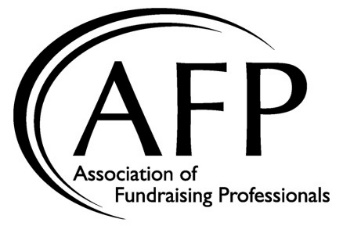 Like Size Group 5 
AFP LEAD - 2019
Meeting Notes
Governance How do chapters plan for board and committee succession? Advancement Northwest-  one year terms-  3.5 year commitment totalDC – Succession planningInclude individuals without a title role on the board Develop Survey for current volunteer to help them act as a mentor to the next volunteerPut together a board matrixBring future leaders into the fold but getting them participate is a challenge Houston- recently built out an engaged committee by creating a communications plan and asking volunteers choose a piece of the plan to take ownership.The plan plays into the Chapter Strategic Plan Get a people involved in the NPD Committee and other bigger roles and then identify people to go into specific rolesEveryone’s engaged in trying to move those volunteers up the pipelineMinnesotaEncourage members to be members of committees they are passionate about	Let people be innovative and creative even on committees that aren’t newHow do chapters successfully recruit engaged committee members? How do you transition them into leadership roles?Houston – During  the summer the president and presidents elect check in with committee members and share ways to get involved in the fallGives an opportunity to check in with the board to see how they’re doingCincinnati Chapter Has a volunteer dedicated to engagement who sits on the board and handles people who are interested in being involved on a committee and filters them out to the board members as needed.Membership What are creative ways to attract new members?New York City Has a specific program focused on acquiring large organizational memberships.Member committee focused on identifying the large NPOs in the market and pitching to those members and CEOs the benefits of an organizational membershipPackage local benefits with the global benefits to help sell the memberships.DC – how do you get a hold of people who leave the large non profit? Large NPO members- the company pays for membership but they have to pay for education sessions.They say that have no idea when their membership expires, what they get out of.IDEA – reach out to the large NPO members and do a member benefit webinarHouston – large organizational memberships approach the chapter and asked for a part in kind sponsorship to NPDAtlanta Holds a lunch time meeting for all of their NPO members.Invited the leaders who were not part of their membership to become part of the membershipAs a result they got new members.New Jersey – Young professionals field trip series (information attached)Inclusion, Diversity, Equity & AccessStrategies to get demographicsE-mail the members chapter pushing them to complete their demographicsDC – did a raffle and got 800 responses that waySent out  an e-mail to all members including their answers and asking them how they would change them. Chicago – embed same questions in everything you’re doing but it means they have to manage 2 databases.Advancement Northwest - intentionally recruiting a diverse group of candidates to join the board.Houston -highlighting Hispanic Heritage month on social media and celebrate diverse membership.DC – moved into committee recruitment process to help ensure they’re seeking out diverse applicants who are participating in the processLook at diversity and intentionally review those applications.Building a report that’s being handed to the committee so they know their committee make up and how they can change things moving forward.New Faces in Fundraising Program – Cincinnati Chapter10 month program.Have a paid internship with a  local foundation.Give them free one year membership and ask them to connect with a committee.80%  of the graduates so far have stayed in the field.Chapter allocates $20,000 a year towards the program and the chapter felt it was an incredibly important investment to make.MinnesotaImplemented IDEA fellowshipFree membership.Free education sessions.Announces at NPD.Foundation/ScholarshipsWhat is your Be The Cause or Every Member campaign?HoustonSpot light members and board members about why they give to Be the Cause.Printed newsletter spotlighting BTC gifts.Use the BTC toolkit.Chapter has grown exponentiallyWent to a hybrid model where they have an exec director and an association management firmElevated the position from chapter admin to chapter manager Education/ProgramsHow do you make your education programs appeal to those in different stages of their careers?DC – Has an affinity group specific to senior professionals.Houston – Has senior professionals programing DC - uses free AFP webinars to gather members to watch it together.Dallas – Holds breakfast with philanthropists.Philadelphia - how do you engage mentor program chair? They get burnt out and they have a hard time keeping leadership.Minnesota  – task a few strategic priorities to a specific strategic director.
National Philanthropy DayWhat is one change you have made in your NPD program that has helped grow its success?Houston- had more applications in the past few years by making the application easier and revising it.New York City – changed the format to a low priced cocktail reception as an opportunity to celebrate their reception and getting rid of an official NPD.